Windrush Trail Nomination Form 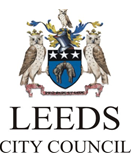 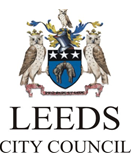 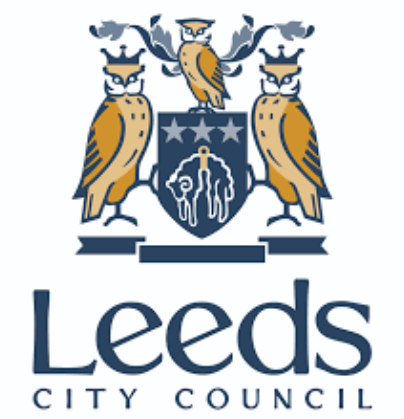 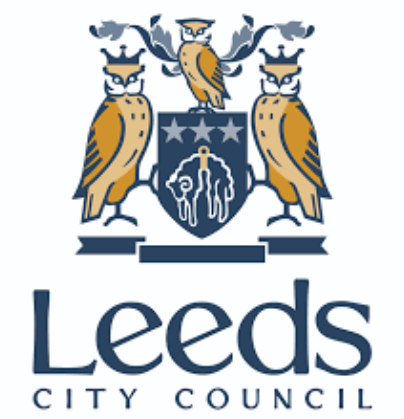 The Leeds Windrush Trail will commemorate and celebrate the contribution the Windrush Generation have made to the City.The Windrush Trail will see plaques placed across the City to highlight the history, events and people from the Windrush Generation who have shaped the City as we know it today.The Windrush Trail will be launched at the beginning of Black History Month in October 2019.We are looking for nominations for individuals, community groups/organisations and places that are import to the Windrush generation in Leeds who have made a significant contribution to the cultural, social and economic life of the City.A Steering Group led by the Lord Mayor Councillor Eileen Taylor with community representatives will judge the nominations and make the decision on the plaques that will go in the Windrush Trail.If you would like to make a nomination for a plaque on the Windrush Trail for an individual, community group/organisation or place please fill in the nomination form below.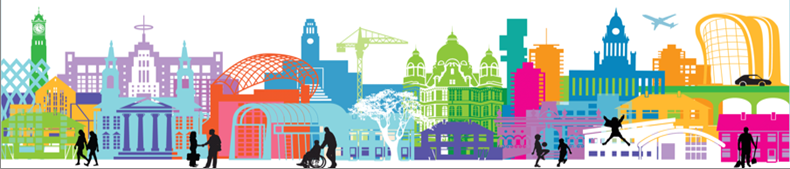 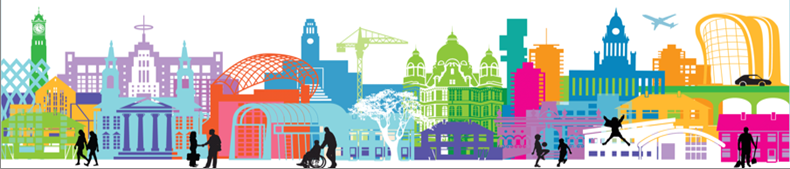 Tell us about the individual/group/organisation you are nominating and why you are nominating them in no more than 200 words Consent (optional)    I give consent for my name to be disclosed to the individual/organisation/group that I am nominating should they wish to find out. (Please tick)Please print your name here ……………………………………………………..Closing date for nominations: Monday 2nd September 2019Forms to be returned to Communities Team, Leeds City Council, Enterprise House, 12 St Pauls Street, Leeds LS1 2LEIf you would like any further details about the Windrush Trail please e mail equalityteam@leeds.gov.uk or telephone 0113 378 9034Privacy Notice (data protection)

Your response will be used by Leeds City Council (as data controller) to manage and promote the Windrush Trail.  By submitting your response, you are giving your consent for us to use the information you provide.
 
If you are nominating a person (rather than an organisation) then you must ask this person for permission to share their contact details with Leeds City Council before submitting your nomination.
 
We will use the contact details you provide to communicate with you about your nomination and also send you news about the awards.
 
As part of the awards, we may publish (in full or an edited version) the reasons you give for making your nomination including your name.
 
We will keep your information safe and secure in line with UK data protection law. Your data will be processed by the relevant teams within Leeds City Council.  We will not share your contact details with anyone else. We will store your response in line with the time periods set out in our retention schedule.

Further information about how we process your data can be found on the Council’s privacy notice. This includes details of your rights and how you can exercise them, and contact details for the Council’s data protection officer.
 
We use cookies to improve your experience of using our website. If you continue without changing your cookie settings, we assume that you are happy with this usage.Please confirm…. *    I give consent for my personal information to be used as described in the privacy notice.Details of nomineeName: …………………………………………………Address: …………………………………………………  …………………………………………………Postcode……………………….Telephone: …………………………………Email: ………………………………..Your detailsName: …………………………………………………Address: …………………………………………………  …………………………………………………Postcode……………………….Telephone: …………………………………Email: ………………………………..